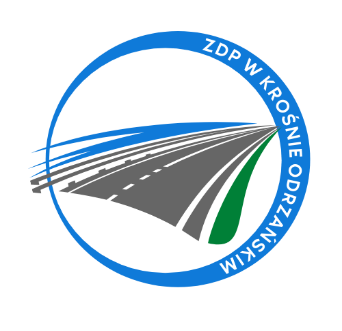 Krosno Odrzańskie, 12.01.2024r.ZDPIII.273.1.3.2024INFORMACJA Z OTWARCIA OFERTZamawiający, Powiat Krośnieński - Zarząd Dróg Powiatowych w Krośnie Odrzańskim podaje informacje dotyczące firm i adresów Wykonawców, którzy złożyli oferty w terminie oraz ceny, zawarte w ofertach na zadanie pn.:„Zakup paliw płynnych w roku 2024”Kwota brutto przeznaczona na sfinansowanie zamówienia wynosi: 108.412,00 zł (słownie: sto osiem tysięcy czterysta dwanaście złotych 00/100)- część nr 1 – 67.018,00 zł (słownie: sześćdziesiąt siedem tysięcy osiemnaście złotych 00/100)- część nr 2 – 41.394,00 zł (słownie: czterdzieści jeden tysięcy trzysta dziewięćdziesiąt cztery złote 00/100).Część nr 1 - dostawa benzyny bezołowiowej Pb 95 w ilości 3.000,0 litrów oraz oleju napędowego w ilości 7.400,0 litrów, na zasadzie bezpośrednich tankowań do zbiorników pojazdów i maszyn oraz do kanistrów (paliwo przeznaczone do sprzętu) na stacji paliw Wykonawcy zlokalizowanej w odległości nie większej niż  od siedziby Zamawiającego – ul. Fryderyka Chopina 5 w Krośnie OdrzańskimCzęść nr 2 - dostawa benzyny bezołowiowej Pb 95 w ilości 2.200,0 litrów oraz oleju napędowego w ilości 4.200,0 litrów,  na zasadzie bezpośrednich tankowań do zbiorników pojazdów i maszyn oraz do kanistrów (paliwo przeznaczone do sprzętu) na stacji paliw Wykonawcy zlokalizowanej w odległości nie większej niż  od siedziby Zamawiającego –  Sękowice 101Numer ofertyNazwa (firma) i adres wykonawcyCena brutto(zł)2DAN – POL Daniel Dworak
ul. Żarska 9
68-100 Żagań65.336,003Przedsiębiorstwo Drogowe 
KONTRAKT Sp. z o.o.
ul. Szosa Poznańska 17, 
66-600 Krosno Odrzańskie66.778,00Numer ofertyNazwa (firma) i adres wykonawcyCena brutto(zł)1HOREX A. i E. Horoszkiewicz Sp. J.ul. Wyspiańskiego 866-620 Gubin41.376,00